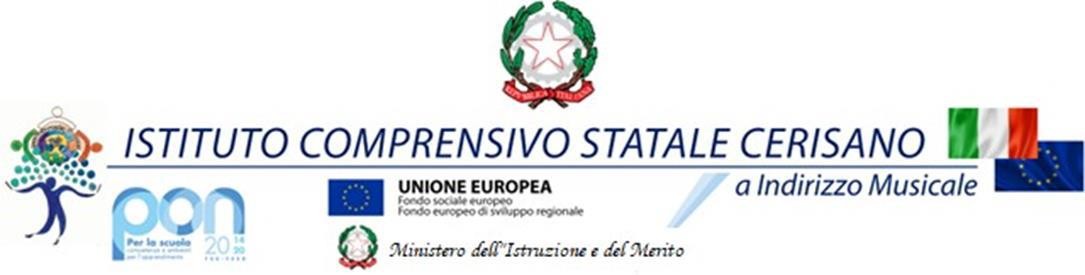 ELENCO ALUNNI PARTECIPANTI ALLA VISITA GUIDATAA ___________________________________DATA ______________________________CLASSE/I________SCUOLA_____________________PLESSO_____________________________Il Docente Coordinatore di classe_______________________________________COGNOME E NOMEALLERGIE INTOLLERANZESOMMINISTRAZIONE FARMACI